OBJETIVO: ELABORAR UNA CLASE CON SUS ETAPAS Y RESPECTIVAS ACTIVIDADESKAREN HERRERA GALAZEDUCACION FISICA MEDIAkharenhg@yahoo.comNOMBRECURSO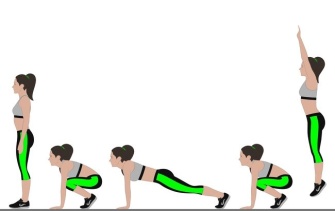 PARTE DE LA CLASEDETALLETIEMPOMATERIALESINICIO(4 Actividades que aumenten la FC, movilidad articular y estiramiento)Describa y detalla(también puede dibujar y explicar)-DESARROLLO2 Ejercicios de fuerza de piernas2 Ejercicios de fuerza de brazos2 Ejercicios de fuerza abdominal 2 Ejercicios de fuerza de espaldaPuede describir y dibujar (explicando el ejercicio)CIERRE5 Ejercicios de estiramiento (puede dibujar e indicar la musculatura estirada) Cada uno de 20 segundos.TIEMPO TOTALTIEMPO TOTAL20 MINUTOS MAXIMO20 MINUTOS MAXIMOOBJETIVO: IDENTIFICAR REGLAMENTO DEL BASQUETBALLEXPLIQUE LA FINALIDAD DEL JUEGO BASQUETBALLEXPLIQUE  10 REGLAS (CANCHA, JUGADORES, JUEGO, VESTIMENTA, ETC.)MENCIONE 6 CUALIDADES QUE SE DEBEN TENER AL JUGAR BASQUETBALL TANTO FISICAS COMO PSICOLOGICASMENCIONE5 FUNDAMENTOS TECNICOS DEL BASQUETBALL